CONTENIDO1	Objetivo del Documento	22	Abreviaturas y definiciones	23	Referencias	24	Lista de requerimientos	35	Descripción detallada de los requerimientos FUNCIONALES	36	Bitácora de Control de Cambios	4Objetivo del Documento[Detallar las características de los requerimientos involucrados en la atención del Proyecto, Proceso o Servicio.]Abreviaturas y definicionesReferenciasLista de requerimientosEn la siguiente tabla se muestra el listado de los requerimientos.Descripción detallada de los requerimientos FUNCIONALES1 La información que apliqueBitácora de Control de Cambios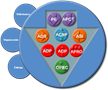 Abreviación o acrónimoDescripción[Siglas, abreviaciones o acrónimos][Escribir una breve descripción y/o significado]Nombre del documentoDescripción y ubicación del documento[Nombrar los documentos a los que se hace referencia en este documento][Escribir una breve descripción del documento e indicar su ubicación física o lógica]IDTipo/Subtipo de Requerimiento(Funcional, No Funcional)Descripción General[Clavedelrequerimiento][Anotar el requerimiento y señalar si es Funcional o No funcional][Describir de manera general el requerimiento]Requerimiento:IDNombre Nombre Nombre TIPO (F: Funcionales, N; No funcionales1)F ó NRequerimiento:[Clave ][Nombre del requerimiento como se enlista en la tabla anterior] [Nombre del requerimiento como se enlista en la tabla anterior] [Nombre del requerimiento como se enlista en la tabla anterior] [Nombre del requerimiento como se enlista en la tabla anterior] [Nombre del requerimiento como se enlista en la tabla anterior] Descripción detallada:[Descripción detallada del requerimiento][Descripción detallada del requerimiento][Descripción detallada del requerimiento][Descripción detallada del requerimiento][Descripción detallada del requerimiento][Descripción detallada del requerimiento]Funcionalidad:[Describir la funcionalidad que brinda en la solución tecnológica][Describir la funcionalidad que brinda en la solución tecnológica][Describir la funcionalidad que brinda en la solución tecnológica][Describir la funcionalidad que brinda en la solución tecnológica][Describir la funcionalidad que brinda en la solución tecnológica][Describir la funcionalidad que brinda en la solución tecnológica]Criterio de aceptación:[Describir el criterio para la aceptación del requerimiento][Describir el criterio para la aceptación del requerimiento][Describir el criterio para la aceptación del requerimiento][Describir el criterio para la aceptación del requerimiento][Describir el criterio para la aceptación del requerimiento][Describir el criterio para la aceptación del requerimiento]Criterio de evaluación:[Describir el criterio para evaluar el requerimiento][Describir el criterio para evaluar el requerimiento][Describir el criterio para evaluar el requerimiento][Describir el criterio para evaluar el requerimiento][Describir el criterio para evaluar el requerimiento][Describir el criterio para evaluar el requerimiento]Escenarios:[Describir en qué escenario(s) debe estar el requerimiento, por ejemplo, escenario de pruebas, escenario de seguridad, etc.][Describir en qué escenario(s) debe estar el requerimiento, por ejemplo, escenario de pruebas, escenario de seguridad, etc.][Describir en qué escenario(s) debe estar el requerimiento, por ejemplo, escenario de pruebas, escenario de seguridad, etc.][Describir en qué escenario(s) debe estar el requerimiento, por ejemplo, escenario de pruebas, escenario de seguridad, etc.][Describir en qué escenario(s) debe estar el requerimiento, por ejemplo, escenario de pruebas, escenario de seguridad, etc.][Describir en qué escenario(s) debe estar el requerimiento, por ejemplo, escenario de pruebas, escenario de seguridad, etc.]Restricciones:[Describir las restricciones que tiene el requerimiento][Describir las restricciones que tiene el requerimiento][Describir las restricciones que tiene el requerimiento][Describir las restricciones que tiene el requerimiento][Describir las restricciones que tiene el requerimiento][Describir las restricciones que tiene el requerimiento]Interfaces:[Describir si debe contar con alguna interface con otro(s) sistema(s)][Describir si debe contar con alguna interface con otro(s) sistema(s)][Describir si debe contar con alguna interface con otro(s) sistema(s)][Describir si debe contar con alguna interface con otro(s) sistema(s)][Describir si debe contar con alguna interface con otro(s) sistema(s)][Describir si debe contar con alguna interface con otro(s) sistema(s)]Casos de uso asociadosEvaluación efectuada:Resultados de la evaluaciónResultados de la evaluaciónResultados de la evaluaciónDiagnóstico:Diagnóstico:Diagnóstico:Evaluación efectuada:Aprobatoria Aprobatoria Rechazo [Describir brevemente la justificación de la evaluación][Describir brevemente la justificación de la evaluación][Describir brevemente la justificación de la evaluación]RevisiónDescripción del cambioFecha01Actualización de la imagen institucionalJUN 1502Transición del SGC de la Norma ISO 9001:2008 a la Norma ISO 9001:2015MAY 1803Actualización de Imagen InstitucionalDIC 20